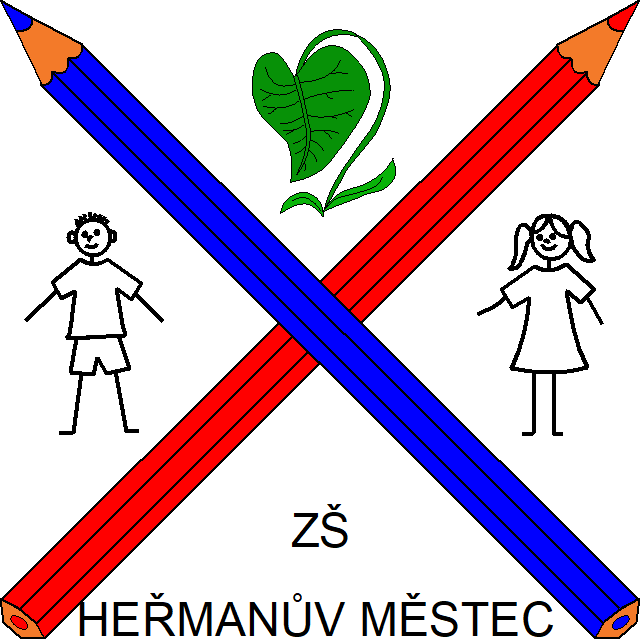 Pozvánka na besedu2. 6. 2020 od 16. 00Učebna Hv (přízemí hlavní budovy školy, vchod z náměstí)Zveme Vás na besedu s tématem:Žáci se speciálními vzdělávacími potřebami- poruchy učení - teoreticky i na vlastní kůži- žáci z odlišného sociokulturního prostředí, nadaní žáci- spolupráce se školou - školní poradenské pracoviště - pedagogický asistent, plán pedagogické podpory- úloha PPP a SPCPřednáší  Mgr. Kristýna Zrůstová – školní psychologÚčast je bezplatnáBeseda se koná v rámci projektu OP VVV „Šablony 2020 – podpora výuky“CZ.02.3.68/0.0/0.0/16_022/0007794